Target 4319 8724Aquaduct Veluwemeer, Netherlands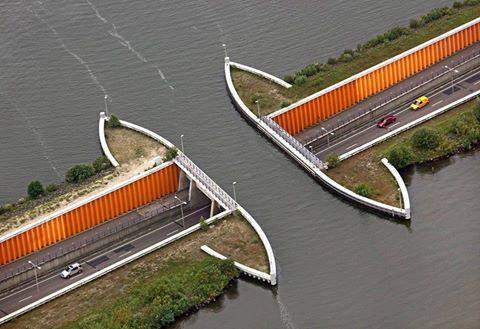 Fair Use For Teaching.  Retrieved 6/25/13.http://alk3r.files.wordpress.com/2013/06/aquaduct-veluwemeercebfcebbcebbceb1cebdceb4ceafceb1.jpg